О внесении изменений в Устав муниципального бюджетного учреждения культуры «Районный центр развития культуры и библиотечного обслуживания» Цивильского района Чувашской РеспубликиРуководствуясь ст.52 Гражданского кодекса РФ, администрация Цивильского района	ПОСТАНОВЛЯЕТ:	1. Внести в Устав муниципального бюджетного учреждения культуры «Районный центр развития культуры и библиотечного обслуживания» Цивильского района Чувашской Республики, утвержденный постановлением администрации Цивильского района Чувашской Республики от 10 июня 2014 года №566, с изменениями, внесенными постановлением администрации Цивильского района Чувашской Республики от 14 января 2016 года №08, следующие изменения:в пункте 2.5. Раздела 2. Устава добавить подпункт 2.5.14., изложив его в следующей редакции: 2.5.14 Волонтерский центр в сфере культуры.	2. Делегировать полномочия по государственной регистрации изменений в Устав директору МБУК Районный центр развития культуры и библиотечного обслуживания» Цивильского района С.М. Смирновой.Глава администрацииЦивильского района 								С.Ф.Беккер	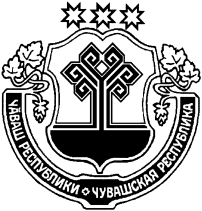 ЧӐВАШ  РЕСПУБЛИКИҪĔРПӰ РАЙОНĔЧУВАШСКАЯ РЕСПУБЛИКА ЦИВИЛЬСКИЙ РАЙОНҪĔРПӰ РАЙОН АДМИНИСТРАЦИЙĔЙЫШӐНУ2020  çулхи утӑ уйӑхӗн 13-мӗшӗ № 340Ҫӗрпÿ хули АДМИНИСТРАЦИЯЦИВИЛЬСКОГО РАЙОНАПОСТАНОВЛЕНИЕ13 июля 2020 года № 340      г. Цивильск